Publicado en Madrid el 30/03/2020 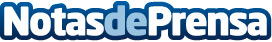 Kipin Energy analiza las consecuencias medioambientales del confinamiento por el coronavirusLa demanda de electricidad ha caído un 16% en solo 15 días, el parón en la actividad económica y empresarial explica el descenso de la demanda eléctrica pese al aumento del consumo en los hogaresDatos de contacto:Redacción91 411 58 68Nota de prensa publicada en: https://www.notasdeprensa.es/kipin-energy-analiza-las-consecuencias Categorias: Sociedad Ecología Recursos humanos Sector Energético http://www.notasdeprensa.es